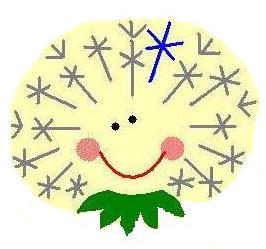 Banai Bóbita Egységes Óvoda-Bölcsőde2944 Bana, Jókai Mór u. 1.Tel: 34/ 468- 814E-mail: banap89@freemail.hu___________________________________________________Előterjesztés a Képviselő - Testület 2020. június 10.-én tartandó üléséreTárgy: Banai Bóbita Egységes Óvoda - Bölcsőde nyári leállásának módosított tervezeteIktatószám: 88/2020.Tisztelt Képviselő - Testület!Jelen levelemmel szeretném tájékoztatni Önöket, a 215/2020. Korm. rendeletnek megfelelően az óvoda nyári leállásának módosított tervezetéről, mely két hétben határozza meg ezt az időtartamot. Ennek megfelelően a nyári leállás tervezett időpontja: 2020. július 13. – július 24. - ig.Ebben az időszakban tervezem:Az alkalmazottak számára a szabadságok kiadását.A gyermekek fogadásának első napja 2020. július 27. (hétfő).Már negyedik évben az önkormányzatok között létrejött együttműködési megállapodás alapján, a nyári leállás ideje alatt az ellátást igénylő szülők részére a Bábolnai Százszorszép Óvoda és Bölcsőde igénybevételére van lehetőség, (A Bábolnai Százszorszép Óvoda és Bölcsőde leállásának módosított tervezett időpontja: 2020. augusztus 10.-tól augusztus 19.-ig tart. Ebben az időtartamban a bábolnai óvodások, bölcsődések befogadására óvodánk biztosít lehetőséget.)Tisztelettel megkérem a Képviselő – Testületet a fentiekben felvázolt tervezet átgondolására és támogatására.Bana, 2020. május 28.					Tisztelettel és köszönettel: Somogyiné Zeke Tünde sk.									   Óvodavezető